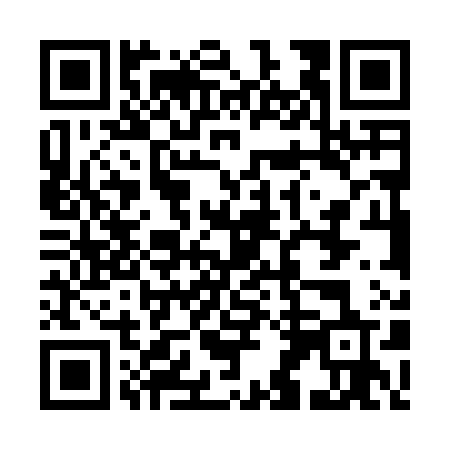 Ramadan times for Andamooka, AustraliaMon 11 Mar 2024 - Wed 10 Apr 2024High Latitude Method: NonePrayer Calculation Method: Muslim World LeagueAsar Calculation Method: ShafiPrayer times provided by https://www.salahtimes.comDateDayFajrSuhurSunriseDhuhrAsrIftarMaghribIsha11Mon5:585:587:191:315:027:437:438:5912Tue5:595:597:201:315:027:427:428:5813Wed5:595:597:201:315:017:417:418:5714Thu6:006:007:211:315:007:407:408:5615Fri6:016:017:221:305:007:387:388:5416Sat6:026:027:221:304:597:377:378:5317Sun6:026:027:231:304:587:367:368:5218Mon6:036:037:241:294:587:357:358:5019Tue6:046:047:241:294:577:347:348:4920Wed6:056:057:251:294:567:327:328:4821Thu6:056:057:251:294:557:317:318:4722Fri6:066:067:261:284:557:307:308:4523Sat6:076:077:271:284:547:297:298:4424Sun6:076:077:271:284:537:277:278:4325Mon6:086:087:281:274:527:267:268:4126Tue6:096:097:291:274:527:257:258:4027Wed6:096:097:291:274:517:247:248:3928Thu6:106:107:301:264:507:237:238:3829Fri6:116:117:301:264:497:217:218:3630Sat6:116:117:311:264:487:207:208:3531Sun6:126:127:321:264:487:197:198:341Mon6:126:127:321:254:477:187:188:332Tue6:136:137:331:254:467:177:178:323Wed6:146:147:331:254:457:157:158:304Thu6:146:147:341:244:447:147:148:295Fri6:156:157:351:244:447:137:138:286Sat6:166:167:351:244:437:127:128:277Sun5:165:166:3612:243:426:116:117:268Mon5:175:176:3712:233:416:096:097:259Tue5:175:176:3712:233:406:086:087:2410Wed5:185:186:3812:233:396:076:077:22